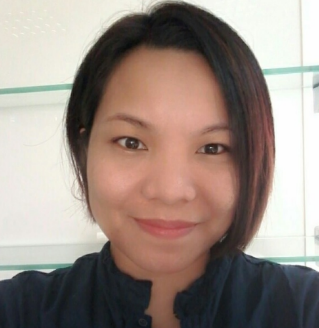 GlendaEmail Add.: Glenda.150124@2freemail.comObjective: I am seeking a Teacher Assistant position in a Child friendly Educational Institution to bring my dedication and passion for children’s development to the teaching role in order to enhance learning experience and mold their self- esteem. To be able to support the lead teacher using skills in managing school activities and perform secretarial tasks to create an effective and healthy classroom environment.Summary of Qualifications:High level of patience and love for teaching childrenExcellent ability to understand children’s psychology and plan teaching materials.Skilled in developing fun and learning activities for childrenTechnical Skills:Office Equipment: Fax machines, photocopiers and general office equipmentMS Office: Word and excelWork Experiences:NAZIH Group/ Education CenterDubai, UAEOffice Assistant cum Admin Support- July 2015- PresentProvides administrative, secretarial and clerical support to the staff to maintain efficient working environment.Taking monthly inventory of the stocksMonitor and maintain office supplies and ensure that office equipment is properly maintained and serviced.Fax, scan and copy documentType documents and reportsAssist with event planning and implementationKeep office clean and tidyJhun Encarnacion SalonEver Gotesco Mall/Pasig City, PhilippinesSalon Receptionist/ Manager- December 2008- December 2014Budgeting, Finances and bookkeepingGeneral overseeing of the salon staff duties and responsibilitiesEnsuring a high level of client satisfactionLicensing and operationsAnswering phones, booking appointments for clients and calling clients to confirm appointmentsGreeting Clients with a friendly smile and walking them to the proper station.Selling appropriate retail to the clientsOpening and closing the salonReceiving and keeping payment records of the clientD-Sea Wall TradingNSFV, Cainta Rizal, PhilippinesSecretary- June 1999- July 2008Answer phone calls and redirect them when necessaryManage the daily/weekly/monthly agenda and arrange meetings and appointmentsPrepare and disseminate correspondence, memos and formsFile and update contact information of employees, clients and suppliers Develop and update filing systemsDocument expenses and hand in reportsUndertake receptionist duties occasionallyEducational AttainmentBachelor of Arts in Mass Communication Major in BroadcastingCentro Escolar University, Manila, Philippines1995-1999/ GraduatedPersonal informationBirthdate: February 6, 1979Gender: FemaleCitizenship: Filipino